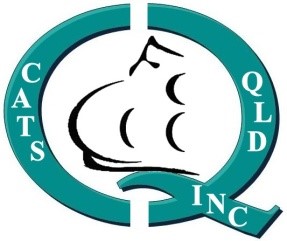 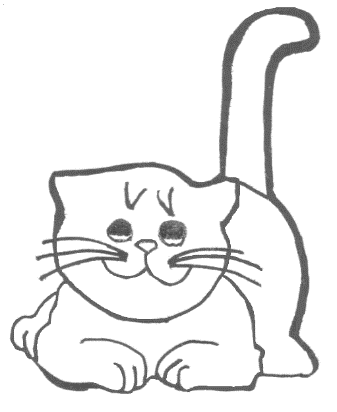 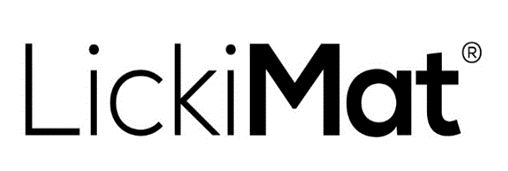 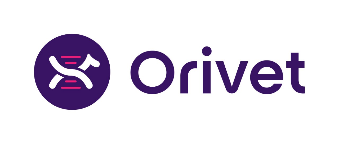 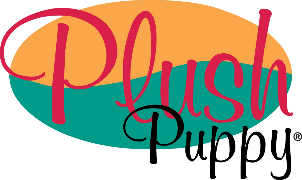 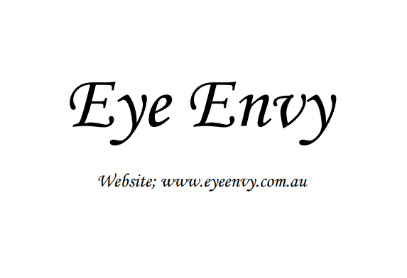 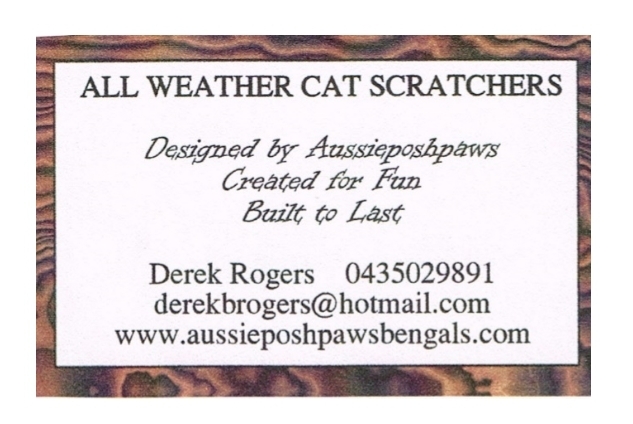 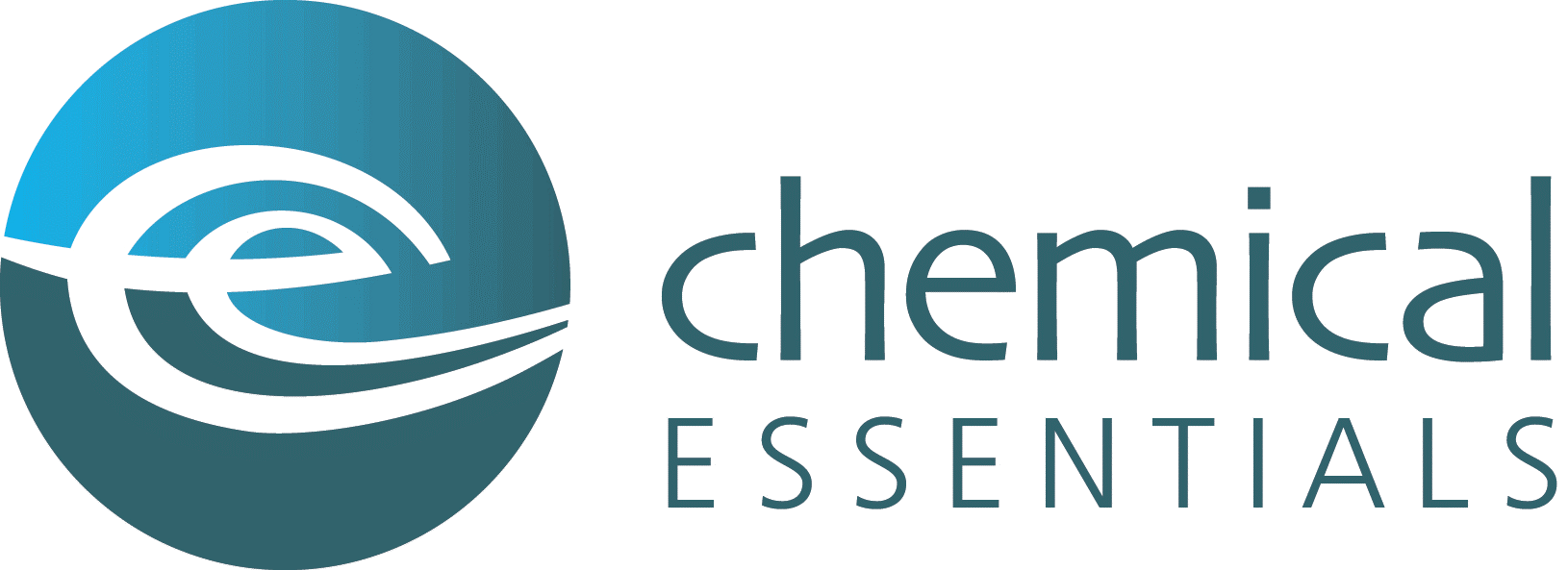 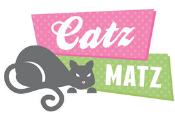 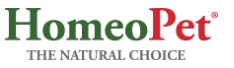 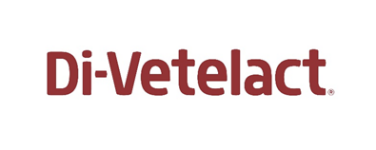 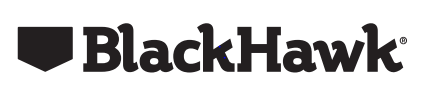 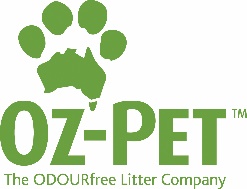 Payment Information:CHEQUE/ MONEY ORDER: Please make payable to EXOTIC CAT CLUB OF QLD Inc.PHOTOCOPIES OF CURRENT CERTIFIED PEDIGREES AND VACCINATION CERTIFICATES FOR ALL KITTENS AND ALL COMPANION EXHIBITS NOT SHOWN WITH CQI BEFORE MUST BE INCLUDED WITH YOUR ENTRY.PLEASE DO NOT SEND ORIGINALS!       DEFINITIONSCATS QUEENSLAND INCDear Cats Queensland Exhibitors, We like our shows to run as smoothly as possible. It can be stressful for both the exhibitors and the show manager when mistakes occur in the paperwork. In an endeavour to try to minimize the opportunities for those mistakes to occur, we would like you to read and then fill out this checklist as you organize your entries. Exhibitors’ Checklist Signed: ________________________________			Dated: ______________________ENTRIES WILL NOT BE ACCEPTED unless this checklist and the entry forms are completed, and other relevant accompanying paperwork is received by the closing date.Ring One: RosettesRing Two: OZ PetRing Three: PrizesAll LonghairMAUREEN NORBERRYNSWCFACINDY GRIMESFCCVKERRY FOWLERGCCFVAll ShorthairMAUREEN NORBERRYNSWCFACINDY GRIMESFCCVKERRY FOWLERGCCFVCompanionsMAUREEN NORBERRYNSWCFACINDY GRIMESFCCVKERRY FOWLERGCCFVThe club reserves the right to appoint additional judges and/or change judging assignments if requiredThe club reserves the right to appoint additional judges and/or change judging assignments if requiredThe club reserves the right to appoint additional judges and/or change judging assignments if requiredThe club reserves the right to appoint additional judges and/or change judging assignments if requiredVENUE RULE:Food not purchased from the Acacia Ridge Hotel MUST be consumed outside SHOW RULE:Placing of any, & all items into other exhibitors’ cages is strictly prohibited without the express consent of the exhibitor/owner.BULLYINGCQI has a ZERO tolerance stance on bullying. Bullying will not be tolerated at ANY CQI show. Please keep this in mind when you are communicating with your fellow exhibitors.SUPREME EXHIBITSOverall Longhair & Shorthair Supreme Exhibit is determined by judges ranking their TOP 10 exhibits in their section – i.e. taking their top L/H Kittens, Adults and Alters and placing them in order from Best L/H exhibit to 10th. Best receives 10 points, reserve gets 9 etc down to 10th which receives 1 point. When all L/H judges Top 10 are put together, the highest scoring based on their Top 10 receives Supreme L/H Exhibit. The same process is used to determine the S/H Supreme.Supreme Companion is the highest scoring exhibitNO EXHIBITORor EXHIBIT is permitted to leave the hall until ALL judging has been concluded. THIS INCLUDES awarding of SUPREMES without the permission of the Show Manager prior to the start of the show.COY & CHALLENGES WILL BE FORFEIT    Show Rule 17CLAWSALL exhibits MUST have front and back claws clipped.Show Rule 9The SHOW COMMITTEE reserves the right to refuse an entry and/or to exclude exhibits if they are considered to be NOT IN SHOW CONDITION. Show Rule 37 / Rule 9Cats Qld Veterinary Rules and Regulations docNameAddress  Address  Address  PhoneEmailPost CodePost CodePost CodePlease ensure you include your email address and phone number so entries can be confirmed.Please ensure you include your email address and phone number so entries can be confirmed.Please ensure you include your email address and phone number so entries can be confirmed.Please ensure you include your email address and phone number so entries can be confirmed.Please ensure you include your email address and phone number so entries can be confirmed.NO.ENTRY DETAILSPRICETOTAL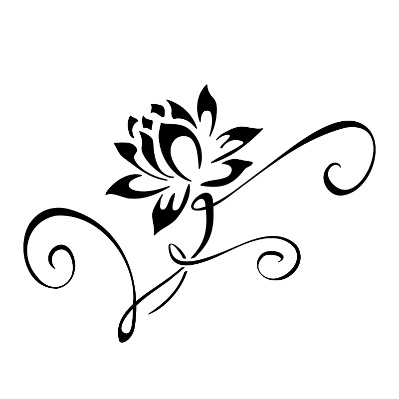 ALL ENTRIES @ $35 each$35ea$HIRE CAGES [Small $10]$10$CATALOGUE – to be ordered and paid with entry$8.00$EXHIBITION SPACE – Own cage [NO JUDGING]$10$DONATIONS$RAFFLE TICKETS [EoY - $250 Voucher towards scratching pole of your choice]$1 eaENSURE YOU FILL IN THE CHECKLIST                              TOTALENSURE YOU FILL IN THE CHECKLIST                              TOTAL$EXHIBITORS DECLARATIONEXHIBITORS DECLARATIONEXHIBITORS DECLARATIONEXHIBITORS DECLARATIONSIGNED:EXHIBITORS DECLARATIONEXHIBITORS DECLARATIONEXHIBITORS DECLARATIONEXHIBITORS DECLARATIONDATE:  SHOW CONTACT:Name: Carolynn DavisContact Number: 0434 658 528SHOW ENTRIES EMAILED TO: cqishowentries@gmail.com ANDcarolynn.davis@outlook.com POST: PO Box 9050, Wilsonton Qld 4350 SHOW REPRESENTATIVE:Chris MerrittDIRECT DEPOSIT DETAILSDIRECT DEPOSIT DETAILSACCOUNT NAMEEXOTIC CAT CLUB OF QLD IncACCOUNT NUMBER7900562BSB638 070REGISTERED NAMEKITTEN/ADULTALTER OR COMPANIONMALE / FEMALE / NEUTER /SPAYCAGESSMALL /LARGEHIRE CAGEYES/ NOLITTER ENTRY      A litter is comprised of 2 or more kittens, from 12 weeks and under 4 mths on the day of show and exhibited by the breeder.LITTER ENTRY      A litter is comprised of 2 or more kittens, from 12 weeks and under 4 mths on the day of show and exhibited by the breeder.LITTER ENTRY      A litter is comprised of 2 or more kittens, from 12 weeks and under 4 mths on the day of show and exhibited by the breeder.LITTER ENTRY      A litter is comprised of 2 or more kittens, from 12 weeks and under 4 mths on the day of show and exhibited by the breeder.LITTER ENTRY      A litter is comprised of 2 or more kittens, from 12 weeks and under 4 mths on the day of show and exhibited by the breeder.LITTER ENTRY      A litter is comprised of 2 or more kittens, from 12 weeks and under 4 mths on the day of show and exhibited by the breeder.LITTER ENTRY      A litter is comprised of 2 or more kittens, from 12 weeks and under 4 mths on the day of show and exhibited by the breeder.PREFIXBREEDDATE OF BIRTHSIREREGO NO:REGO NO:DAMREGO NO:REGO NO:BREEDERNUMBER OF MALE KITS:NO. OF FEMALE KITS:NO. OF FEMALE KITS:KITTENNAMEBREED/COLOURSEXSEXKITTENNAMEBREED/COLOURSEXSEXKITTENNAMEBREED/COLOURSEXSEXKITTENNAMEBREED/COLOURSEXSEXKITTENNAMEBREED/COLOURSEXSEXKITTENNAMEBREED/COLOURSEXSEXCLASS - KITTEN To be used for pedigreed kittens UNDER 4 MONTHS that are not yet registered.To be used for pedigreed kittens UNDER 4 MONTHS that are not yet registered.To be used for pedigreed kittens UNDER 4 MONTHS that are not yet registered.To be used for pedigreed kittens UNDER 4 MONTHS that are not yet registered.BREEDNAME OF EXHIBITSEXCOLOURDATE OF BIRTHDATE OF BIRTHSIREREGISTRATION NOREGISTRATION NODAMREGISTRATION NOREGISTRATION NOBREEDEREXHIBITOREXHIBITORCLASS - KITTEN To be used for pedigreed kittens UNDER 4 MONTHS that are not yet registered.To be used for pedigreed kittens UNDER 4 MONTHS that are not yet registered.To be used for pedigreed kittens UNDER 4 MONTHS that are not yet registered.To be used for pedigreed kittens UNDER 4 MONTHS that are not yet registered.BREEDNAME OF EXHIBITSEXCOLOURDATE OF BIRTHDATE OF BIRTHSIREREGISTRATION NOREGISTRATION NODAMREGISTRATION NOREGISTRATION NOBREEDEREXHIBITOREXHIBITORCLASS - KITTEN To be used for pedigreed kittens UNDER 4 MONTHS that are not yet registered.To be used for pedigreed kittens UNDER 4 MONTHS that are not yet registered.To be used for pedigreed kittens UNDER 4 MONTHS that are not yet registered.To be used for pedigreed kittens UNDER 4 MONTHS that are not yet registered.BREEDNAME OF EXHIBITSEXCOLOURDATE OF BIRTHDATE OF BIRTHSIREREGISTRATION NOREGISTRATION NODAMREGISTRATION NOREGISTRATION NOBREEDEREXHIBITOREXHIBITORCLASS - COMPANION       To be used for COMPANION KITTENS OR ALTERS ONLY.      To be used for COMPANION KITTENS OR ALTERS ONLY.      To be used for COMPANION KITTENS OR ALTERS ONLY.NAME OF EXHIBITSEXCOLOURDATE OF BIRTHEXHIBITORREGISTRATION NUMBERCLASS - COMPANION       To be used for COMPANION KITTENS OR ALTERS ONLY.      To be used for COMPANION KITTENS OR ALTERS ONLY.      To be used for COMPANION KITTENS OR ALTERS ONLY.NAME OF EXHIBITSEXCOLOURDATE OF BIRTHEXHIBITORREGISTRATION NUMBERCLASS - COMPANION       To be used for COMPANION KITTENS OR ALTERS ONLY.      To be used for COMPANION KITTENS OR ALTERS ONLY.      To be used for COMPANION KITTENS OR ALTERS ONLY.NAME OF EXHIBITSEXCOLOURDATE OF BIRTHEXHIBITORREGISTRATION NUMBERKITTENEntire or desexed, at least 12 WEEKS OLD and under nine months on the day of the show.  Kittens MUST be registered by four months of age. Entire and desexed kittens compete together.Vaccination certificates MUST be sent for all kittens with at least ONE vaccination being done by a Registered VETERINARIAN.ADULTEntire exhibits nine months or more on the day of the show.ALTER MALEMale cat or kitten that has been desexed including Companions.ALTER FEMALEFemale cat or kitten that has been desexed including Companions.COMPANIONKitten or cat [from either non-pedigreed or pedigreed parentage] that cannot be shown in the pedigreed section of the show. ALL companion exhibits MUST be desexed by 6 MONTHS of age. ALL new companion exhibits must supply a vaccination certificate with their first entry & at least ONE vaccination must be done by a registered VETERINARIAN.LITTERTo consist of two or more kittens. All the living progeny of the birth belonging to one person or joint owners, not exceeding the age of four months on the day of the show. The number of kittens must be stated on the entry form.CHALLENGEAll adult cats up to the title of GOLD DGC will compete for challenges in open classes for each breed / colour class: [Male, Female, Alter Male and Alter Female.] Adults with titles of CQI PDGC and above compete for one certificate each for Male, Female, Alter Male and Alter Female per group.COMPANIONCHALLENGEAll companions over nine months compete for awards of merit. These can be used to title your companions.  ALL COMPANION EXHIBITS MUST BE ALTERED BY 6 MONTHS OF AGECCC of A AWARDSAre available to eligible TITLED adults and alters in each complete ring [excludes Specialty Rings] One certificate is awarded in classes of ADULT MALE, ADULT FEMALE, ALTER MALE and ALTER FEMALE – in each group, LONGHAIR and SHORTHAIR**. 10 awards are required per level.PLEASE TICKI understand & accept that ALL Cats Queensland Inc. shows have a ZERO tolerance stance on bullying.I acknowledge that I WILL NOT dismantle or remove my exhibits from their show cages prior to the closure of the show without the prior permission from the Show Manager. If I do, I WILL forfeit any awards & or challenges my exhibits may be awarded.I acknowledge that no exhibit is permitted to be out of their show cage, on a lead, etc at any time at Cats Queensland Inc shows except for official photos or grooming. This is a health and safety requirement.I agree to abide by the show rule that placing of any, & all items into other exhibitors cages is strictly prohibited without the express consent of the exhibitor/owner.I have read and signed the exhibitors’ declaration on the second page of the show schedule / entry form. I agree to abide by Cats Queensland Inc. show rules and my exhibits are in show condition.I have filled out all sections on the entry forms clearly, indicating [1] my contact details [2] email address, [3] phone numbers etc., in case clarification of my entry is needed.I have detailed how many exhibits I am bringing.I have included information on how many cages I am bringing and/or want to hire & have indicated if these cages are singles or doubles.I have indicated if I require a catalogue.I am available to assist at the show – [Please circle] The more helpers we have, the smoother the show runs STEWARD                CARD TABLE                     DOOR                     RUNNER             I have included copies of the most recent and updated pedigrees of my exhibits. It is my responsibility to ensure that the show manager has proof of the most up to date pedigree for each exhibit as required. [i.e., If your cat has been de-sexed or had a title change since the last CQI show, please ensure that your pedigree has been updated].I have included current copies of all of my kitten exhibit vaccination certificates and/or checked with the show manager that a current copy has been recently sighted.  [At least ONE vaccination has been done by a Registered VETERINARIAN.]I understand that Cats Queensland runs Judge Training programs. I am willing for my exhibits to be handled by Trainee Judges undergoing assignments at the show.  YES  /  NO  [Please circle]